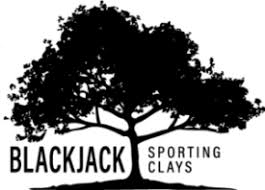 2023 Member Pricing                            Sporting Clays                               .42/clay                            Trap                                                 .42/clay                             Skeet                                              .42/clay                             5-Stand                                          .42/clayRentals                          Golf cart                                        $20                              Pushcart                                       $5                              Shotgun                                        $20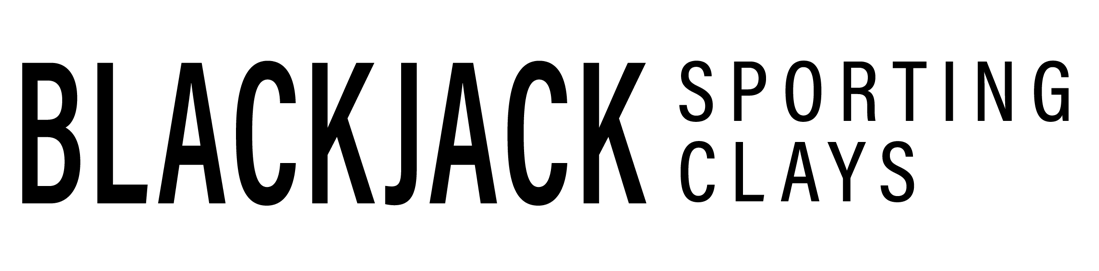 3372 County Road 526, Sumterville, FL 33585(352) 569-9469